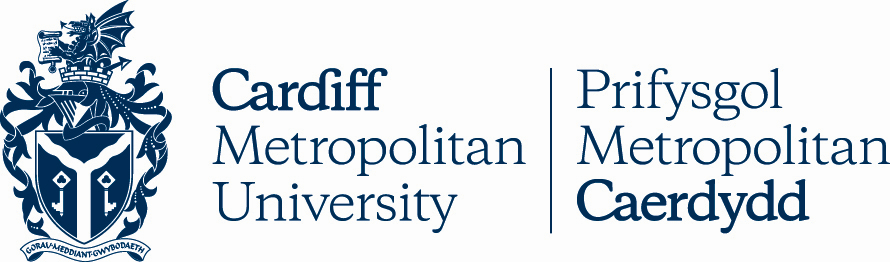 7.3APPLICATION FOR AMENDMENT OF AN EXAM BOARD DECISION(COLLABORATIVE PARTNER STAFF ONLY)Introduced July 2019Please note, Cardiff Met Staff should use the online form available here:Amendment of an Exam Board Decision Request Form (Staff Use Only) (office.com) Application for Amendment of an Exam Board Decision – Guidance NotesFor use in exceptional cases where the school wishes to change a confirmed Exam Board Decision, this form must be signed off by a member of academic staff prior to submission.Application for Amendment of Erroneous Marks - This form is to be used in cases where an Examination Board decision requires amendment due to an erroneous mark.Exceptional circumstances requiring amendment to exam board decisions can generally be categorised (but not limited to) as follows:Exam board errorInformation that was available to the exam board, but not considered (Mit Circs, Unfair Practice Allegations).Genuine error on the part of the University in consideration of the student’s profile (Compensation/other regulatory considerations.)Administration errorErrors in communication/information.Curriculum changes (programme or pathway/modules not running.)Student requestStudent request to resit the year/module(s) with/without attendance contrary to the original exam board decision.05.1E Mitigating Circumstance Procedure – Mitigating circumstances must have been submitted before the exam board following the timeframes set out in the procedure. 08.1 Unfair Practice Procedure – If an Allegation of Unfair Practice is brought against a student, this may require an amendment to the exam board decision for the student, more information can be found in the academic handbook.ALL fields in this form must be completed, and once reviewed by SCAR (Registry Services), further information/clarification and/or supporting evidence may be requested if necessary (e.g., exam board minutes, correspondence with the student, evidence of a mitigating circumstances claim).The student, school admin team, programme director and the registry officer for the programme will be notified of the outcome of the request via email. Any resit (or other relevant details) must be communicated to the student by the school.Please send the completed form / any queries regarding the form or process, to: Student Cases and Regulations (Registry Services) (aup@cardiffmet.ac.uk).Please attach any supporting evidence, if applicable.Exam Board Decision Amendment requested by:Print Name:  _____________________                                                    Signed:  _________________________	Date: _______________                                                                                                    Process OverviewStudent NameStudent NumberProgramme of StudySchool or Collaborative PartnerChair of the Examination BoardExact Date of the Examination Board(e.g. 1 September 2022)Exam Board decision(s) to be amendedPlease refer to the Exam Board minutes and only include the decision(s) made that are to be amendedExam Board decision(s) to be amendedPlease refer to the Exam Board minutes and only include the decision(s) made that are to be amendedRevised Exam Board decision requested:Please provide the amended Exam Board decision to replace the previous decision in the official Exam Board minutesRevised Exam Board decision requested:Please provide the amended Exam Board decision to replace the previous decision in the official Exam Board minutesReason for the request:Reason for the request:Provide a brief overview of the reason for this request relating to the category of the error.Provide a brief overview of the reason for this request relating to the category of the error.